บันทึกข้อความ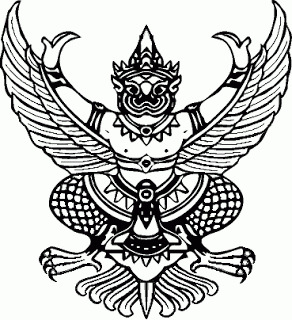 เรียน   อธิการบดีมหาวิทยาลัยราชภัฏสกลนคร		ข้าพเจ้า (นาย/นาง/นางสาว)……………………………………นามสกุล………………….………………….ปัจจุบันเป็น…………………..………………ตำแหน่ง………………………….…………….. ระดับ…………………………..………สังกัดภาควิชา/งาน/ฝ่าย……………………………………………….คณะ/สถาบัน/สำนัก………………………………………..มีความประสงค์ขออนุญาตไปศึกษาต่อหลักสูตร ภาคนอกเวลา /ภาคในเวลา    ระดับ  ปริญญาโท/ปริญญาเอกสาขาวิชา………………………..…………….ณ สถาบันการศึกษา…………………………………………………………….…..ปีการศึกษา………………………………….……..  ขอให้คำรับรองไว้ดังนี้	1.	ข้าพเจ้าเกิดวันที่………..….เดือน………………..…………….พ.ศ……………………..……นับถึงวันที่  15 มิถุนายน ของปีที่จะเข้าศึกษา มีอายุ……..........……ปี……............……เดือน………………….วัน2.	ข้าพเจ้าเริ่มรับราชการ เมื่อวันที่……………...เดือน……………..……..พ..ศ.………………  มีเวลารับราชการติดต่อกันจนถึงวันที่ 15 มิถุนายน  ของปีที่จะเข้าศึกษา รวมเวลา………..…ปี……..…….เดือน ……..วัน	3.	ข้าพเจ้าขอลาศึกษาต่อตั้งแต่วันที่…...…เดือน……..………..…พ.ศ………....  ถึงวันที่..............เดือน………………….พ.ศ. ………………….. เป็นระยะเวลา…..…….ปี………… .เดือน…………วัน 		4.  ข้าพเจ้าขอรับรองว่า  เมื่อได้รับอนุญาตให้ไปศึกษาแล้ว  ข้าพเจ้าจะปฏิบัติตามระเบียบของมหาวิทยาลัยราชภัฏสกลนคร ว่าด้วย การลาศึกษาต่อ และฝึกอบรมภายในประเทศ พ.ศ. 2553 และประกาศมหาวิทยาลัยราชภัฏสกลนคร เรื่อง หลักเกณฑ์และเงื่อนไขการให้ทุนสนับสนุนค่าใช้จ่ายเพื่อพัฒนาวิชาการแก่บุคลากรของมหาวิทยาลัยราชภัฏสกลนคร (ฉบับที่ 2) พ.ศ. 2562 ทั้งจะปฏิบัติ ตามเงื่อนไขในสัญญาทุกประการ และข้าพเจ้าจะประพฤติตนให้เหมาะสมกับทั้งจะตั้งใจศึกษาเล่าเรียนด้วยความบากบั่นอดทนให้ได้ผลสมกับความมุ่งหมายของทางราชการ  พร้อมนี้ ข้าพเจ้าได้แนบเอกสารมาเพื่อประกอบการพิจารณา ดังนี้		1.  หนังสือขออนุญาตสมัครสอบ  จำนวน 1  ชุด		2.  แผนการเรียนตลอดหลักสูตร  จำนวน 1  ชุด		3.  แผนพัฒนาบุคลากรของหน่วยงาน จำนวน 1 ชุด		4.  ประกาศผลการสมัครสอบ จำนวน 1 ชุด		5.  หลักสูตร จำนวน 1 ชุด					                   ลงชื่อ………………………………………ผู้ขออนุญาต							  (…………………….……………………)					    	       ตำแหน่ง………………………………………..ส่วนราชการส่วนราชการส่วนราชการที่วันที่เรื่องเรื่องขออนุญาตลาศึกษาต่อและขอรับทุนสนับสนุนขออนุญาตลาศึกษาต่อและขอรับทุนสนับสนุนขออนุญาตลาศึกษาต่อและขอรับทุนสนับสนุนขออนุญาตลาศึกษาต่อและขอรับทุนสนับสนุน